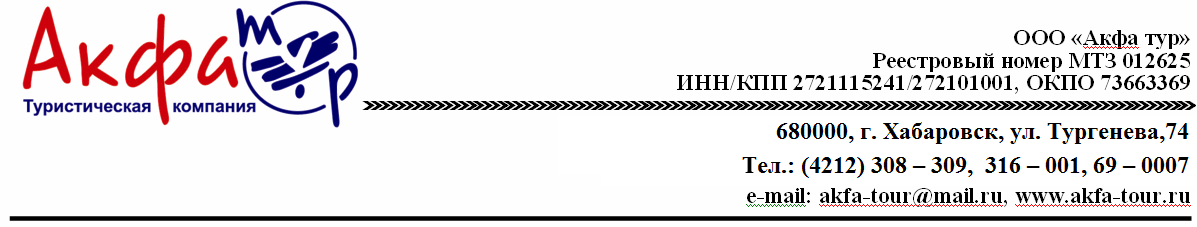         Владивосток-город у моря 2 дня экскурсий!!!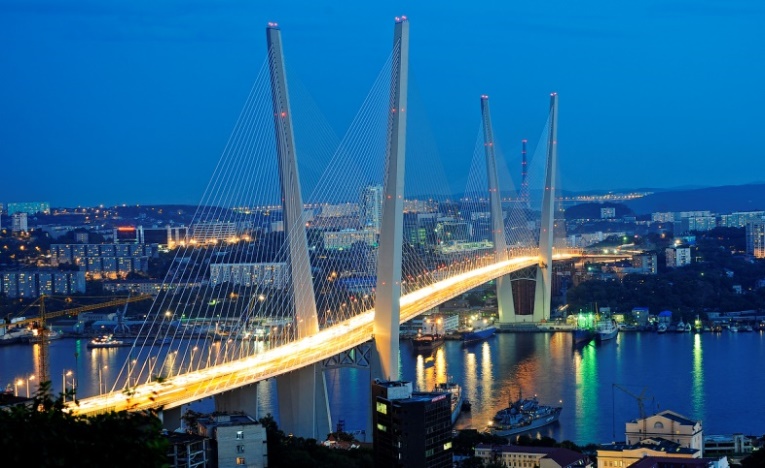 Программа тура1 день
Встреча группы. Автобусная обзорная экскурсия «Владивосток – Новых дорог» с посещением видовых площадок, подъемом на фуникулер, осмотром достопримечательностей, проездом по новым мостам, Русский мост (второй по высоте мост в мире, высота составляет 324 метра. На момент создания имел  самый большой в мире пролёт среди вантовых мостов, длиной 1104 метра), посещения острова Русский и Океанариума c шоу дельфинов. Посещение “Ворошиловской батареи”(одно из уникальных фортификационных сооружений в мире, два последующих года ушло только на скальные и подземные работы. Башни и  стволы доставляли на остров морем, а далее — по специально построенной железной дороге). Проводы в отель. 2 деньПешеходная экскурсия «Корабельная набережная» - музей под  открытым небом» ТОФ с посещением Подводной лодки С-56.  Экскурсия в Приморский государственный музей имени В. К. Арсеньева. Стоимость на человека:8200 руб. при группе от 4-х человек                                                      6300 руб. при группе 11+1 человек    5700 рублей  при группе 17+1 человекВ   программу  тура входит : *транспортное обслуживание,  *экскурсионное  обслуживание с опытным экскурсоводом , *входные билеты в музеи  и океанариум.                                       *** Проживание и питание не включены в стоимость *** Стоимость при другом количестве человек просьба уточнять в офисе компании.